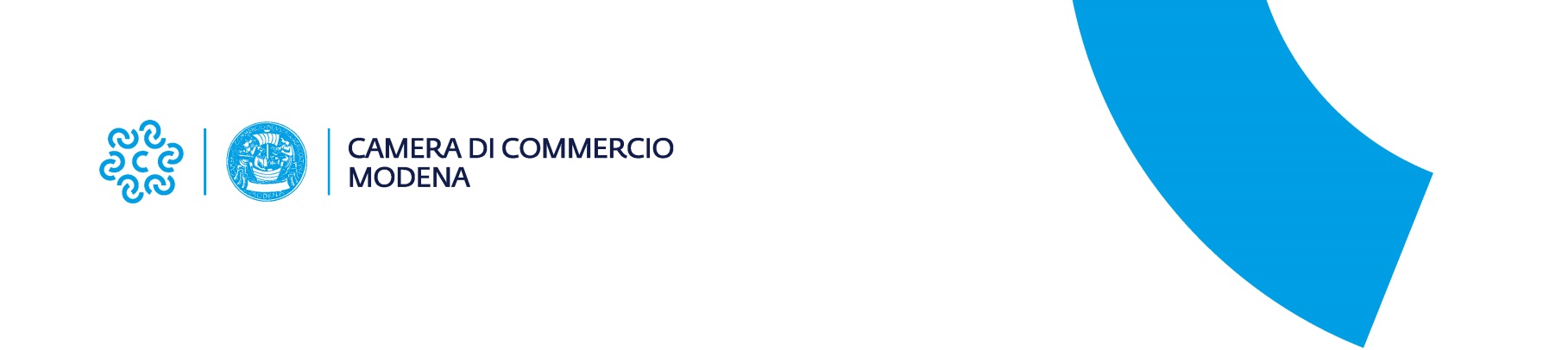 Domanda per il rilascio dell’attestazione camerale su dichiarazione delle imprese di sussistenza di cause di forza maggiore derivanti dall’attuale fase di emergenza sanitaria da COVID - 19 	Spett.le	CAMERA DI COMMERCIO DI MODENA Il/la sottoscritto/a ___________________________________________________________________________________in qualità di:[  ]	legale rappresentante della società[  ]	titolare dell’impresa individuale________________________________________________________________________________________con sede in ______________________________ prov. ______ Via _______________________  n. ________cap. _______  tel ________________________ PEC _______________________________________cod. fiscale/partita IVA _______________________________________   n. REA _________________esercente l’attività di:______________________________________________________________________________________________________________________________________________________________________________________________________________________________________________________________________________________________________CHIEDEil rilascio – da parte di questa Camera di Commercio di Modena – dell’attestazione, sulla base della dichiarazione sotto riportata – della sussistenza di cause di forza maggiore derivanti dall’attuale fase di emergenza sanitaria da COVID-19 (come previsto nella circolare del Ministero Sviluppo Economico n. 88612 in data 25/03/2020).Precisa che richiede il rilascio della suddetta attestazione (indicare una delle seguenti modalità):[  ]	con firma digitale del Segretario Generale [  ]	con firma autografa del Segretario Generale e che intende ricevere il documento (indicare una delle seguenti modalità):[  ]	tramite posta elettronica certificata all’indirizzo pec indicato in premessa[  ]	mediante ritiro presso la CCIAA di Modena, via Ganaceto 140[  ]	A tal fine, il/la sottoscritto/a, in nome e per conto dell’impresa indicata in premessa, ai sensi degli artt. 47 e 48 del D.P.R. 445 del 28/12/2000, consapevole delle responsabilità penali a cui può andare incontro in caso di dichiarazioni mendaci rese nella presente istanza o di esibizione di atti falsi o contenenti dati non rispondenti a verità (vedi art. 76 del DPR 445/2000) ai fini dell’ammissione del contributo:DICHIARAche, in relazione alle restrizioni imposte e allo stato di emergenza sanitaria COVID-19 in corso, non è stata in grado di adempiere agli obblighi contrattuali precedentemente assunti a causa di motivi imprevedibili indipendenti dalla volontà e dalle capacità dell'azienda.di essere a conoscenza che ai sensi del Reg. 679/2016/UE i dati saranno trattati dalla CCIAA di Modena per la gestione del servizio/procedimento richiesto. I dati verranno trattati con modalità cartacee ed informatizzate, non saranno oggetto di diffusione ma, eventualmente, di comunicazione ad altri soggetti bene identificati per gli aspetti organizzativi inerenti all’espletamento del servizio/procedimento richiesto. I dati saranno conservati fino a revoca del consenso e nel rispetto dei termini di legge o fino al termine della prescrizione dei diritti sorti dal rapporto contrattuale. Il/La sottoscritto/a, in qualità di interessato, dichiara di essere debitamente informato/a di quanto previsto all’art. 13 del Regolamento UE 679/2016, ivi compresi i diritti in esso previsti dagli artt. 7 par. 3, 15, 16, 17, 18, 20, 21, 51, ed espressamente acconsente al trattamento dei dati in oggetto. FIRMA DIGITALE DEL SOGGETTO LEGITTIMATO 